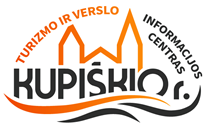 NORINTIEJI DALYVAUTI MUGĖJE TURI PATEIKTI ŠIUOS DOKUMENTUS:1.      Prašymą su parašu. Prašyme nurodyti reikiamą prekybos vietos plotą, ar reikalinga elektra, jeigu taip, būtina turėti savo prailgintuvus;2.      Įmonės registro dokumentas arba verslo liud., individualios veiklos paž..;3.      Vietinės rinkliavos apmokėjimo kopiją;Prekybinės vietos mokestis:  5.1. prie Kupiškio piliakalnio dienai/ už kiekvieną kitą dieną:– prekybos vieta iki 3 kv. m – 7/4 Eur,– prekybos vieta iki 6 kv. m –17/8 Eur,– prekybos vieta iki 12 kv. m – 25/13 Eur,– prekybos vieta daugiau kaip 12 kv. m – 50/25 Eur;Rinkliavos gavėjas: Kupiškio rajono savivaldybės administracija (į k. 188774975)Gavėjo bankas: Luminor Bank AB , sąskaitos Nr. LT534010043400054874Įmokos kodas: 5712.Mokėjimo paskirtis – vietinė rinkliava už prekybą ir paslaugų teikimą viešosiose vietose, dalyvaujančio fizinio/juridinio asmens pavadinimas.UŽ LEIDIMUS NEMOKA 1. Lietuvos tautodailininkų sąjungos nariai, prekiaujantys savo gaminiais (masinio renginio metu);2.  rajono gyventojai, prekiaujantys savo išauginta žemės ūkio produkcija ir surinktomis miško ir lauko gėrybėmis (Išskyrus prekybą iš automobilių);3. Kupiškio rajono savivaldybės švietimo įstaigų mokinius, prekiaujantys savos gamybos gaminiais (pagal raštišką įstaigų vadovų patvirtinimą).DOKUMENTUS SIŲSTI  el.p.: turizmas@infokupiskis.lt arba atnešti į Kupiškio rajono turizmo ir verslo informacijos centrą adresu Gedimino g. 96, Kupiškis (Autobusų stotis I aukštas)Tel. nr. pasiteiravimui: +370 459 52505, +370 672 02034Prašytume dokumentus pateikti iki birželio 17 d.